École _____________ANMA___________PLAN DE PRÉVENTION ET D’INTERVENTION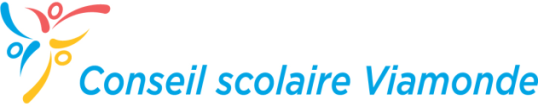 EN MATIÈRE D’INTIMIDATION2019-2020Date de révision : 10 Janvier 2020_________Membres de l’équipe responsable de la sécurité dans les écoles :Nom de l’élève ou des élèves : Ruhaab ALINom du parent : Awa NDIAYENom du membre du personnel enseignant : Mme Roselyne DANHO, Mme Chantal SANTIN DE CARLONom membre du personnel non-enseignant : Jessica PÉTIONNom du partenaire communautaire : Nom de la direction de l’école : Rana HAJ-HASSANDéfinition de l’intimidation« intimidation » : Comportement agressif et généralement répété d’un élève envers une autre personne qui, à la fois : a pour but, ou dont l’élève devrait savoir qu’il aura vraisemblablement cet effet :soit de causer à la personne un préjudice, de la peur ou de la détresse, y compris un préjudice corporel, psychologique, social ou scolaire, un préjudice à la réputation ou un préjudice matériel,soit de créer un climat négatif pour la personne à l’école;se produit dans un contexte de déséquilibre de pouvoirs, réel ou perçu, entre l’élève et l’autre personne, selon des facteurs tels que la taille, la force, l’âge, l’intelligence, le pouvoir des pairs, la situation économique, le statut social, la religion, l’origine ethnique, l’orientation sexuelle, la situation familiale, le sexe, l’identité sexuelle, l’expression de l’identité sexuelle, la race, le handicap ou les besoins particuliers.(page 3, Politique/Programmes Note no 144 – MÉO)Priorités cibléesPriorités cibléesPriorités cibléesPriorités cibléesPriorités cibléesPriorités cibléesPriorités cibléesPriorités cibléesPriorités cibléesPriorités cibléesPriorités cibléesPriorités cibléesPriorités cibléesUtiliser les données à sa disposition pour cibler des priorités en matière d’intimidation, comme les résultats du sondage sur le climat scolaire, le nombre d’envois au bureau, le nombre de suspensions, ainsi que des rapports anecdotiques.Questions de réflexion pour orienter ses priorités :Qu’est-ce qui fonctionne bien à notre école?Quels comportements devraient augmenter ou diminuer?Comment est-ce que nos forces peuvent aider à combler nos défis?Qu’est-ce qui nous tient à cœur? Qu’est-ce qui nous motive?Quels aspects vont avoir un plus grand impact dans notre école?Qu’est-ce qui est réaliste à cette étape de notre développement? Quelles ressources ou appuis avons-nous à notre disposition pour aider notre cheminement?Utiliser les données à sa disposition pour cibler des priorités en matière d’intimidation, comme les résultats du sondage sur le climat scolaire, le nombre d’envois au bureau, le nombre de suspensions, ainsi que des rapports anecdotiques.Questions de réflexion pour orienter ses priorités :Qu’est-ce qui fonctionne bien à notre école?Quels comportements devraient augmenter ou diminuer?Comment est-ce que nos forces peuvent aider à combler nos défis?Qu’est-ce qui nous tient à cœur? Qu’est-ce qui nous motive?Quels aspects vont avoir un plus grand impact dans notre école?Qu’est-ce qui est réaliste à cette étape de notre développement? Quelles ressources ou appuis avons-nous à notre disposition pour aider notre cheminement?Utiliser les données à sa disposition pour cibler des priorités en matière d’intimidation, comme les résultats du sondage sur le climat scolaire, le nombre d’envois au bureau, le nombre de suspensions, ainsi que des rapports anecdotiques.Questions de réflexion pour orienter ses priorités :Qu’est-ce qui fonctionne bien à notre école?Quels comportements devraient augmenter ou diminuer?Comment est-ce que nos forces peuvent aider à combler nos défis?Qu’est-ce qui nous tient à cœur? Qu’est-ce qui nous motive?Quels aspects vont avoir un plus grand impact dans notre école?Qu’est-ce qui est réaliste à cette étape de notre développement? Quelles ressources ou appuis avons-nous à notre disposition pour aider notre cheminement?Utiliser les données à sa disposition pour cibler des priorités en matière d’intimidation, comme les résultats du sondage sur le climat scolaire, le nombre d’envois au bureau, le nombre de suspensions, ainsi que des rapports anecdotiques.Questions de réflexion pour orienter ses priorités :Qu’est-ce qui fonctionne bien à notre école?Quels comportements devraient augmenter ou diminuer?Comment est-ce que nos forces peuvent aider à combler nos défis?Qu’est-ce qui nous tient à cœur? Qu’est-ce qui nous motive?Quels aspects vont avoir un plus grand impact dans notre école?Qu’est-ce qui est réaliste à cette étape de notre développement? Quelles ressources ou appuis avons-nous à notre disposition pour aider notre cheminement?Utiliser les données à sa disposition pour cibler des priorités en matière d’intimidation, comme les résultats du sondage sur le climat scolaire, le nombre d’envois au bureau, le nombre de suspensions, ainsi que des rapports anecdotiques.Questions de réflexion pour orienter ses priorités :Qu’est-ce qui fonctionne bien à notre école?Quels comportements devraient augmenter ou diminuer?Comment est-ce que nos forces peuvent aider à combler nos défis?Qu’est-ce qui nous tient à cœur? Qu’est-ce qui nous motive?Quels aspects vont avoir un plus grand impact dans notre école?Qu’est-ce qui est réaliste à cette étape de notre développement? Quelles ressources ou appuis avons-nous à notre disposition pour aider notre cheminement?Utiliser les données à sa disposition pour cibler des priorités en matière d’intimidation, comme les résultats du sondage sur le climat scolaire, le nombre d’envois au bureau, le nombre de suspensions, ainsi que des rapports anecdotiques.Questions de réflexion pour orienter ses priorités :Qu’est-ce qui fonctionne bien à notre école?Quels comportements devraient augmenter ou diminuer?Comment est-ce que nos forces peuvent aider à combler nos défis?Qu’est-ce qui nous tient à cœur? Qu’est-ce qui nous motive?Quels aspects vont avoir un plus grand impact dans notre école?Qu’est-ce qui est réaliste à cette étape de notre développement? Quelles ressources ou appuis avons-nous à notre disposition pour aider notre cheminement?Utiliser les données à sa disposition pour cibler des priorités en matière d’intimidation, comme les résultats du sondage sur le climat scolaire, le nombre d’envois au bureau, le nombre de suspensions, ainsi que des rapports anecdotiques.Questions de réflexion pour orienter ses priorités :Qu’est-ce qui fonctionne bien à notre école?Quels comportements devraient augmenter ou diminuer?Comment est-ce que nos forces peuvent aider à combler nos défis?Qu’est-ce qui nous tient à cœur? Qu’est-ce qui nous motive?Quels aspects vont avoir un plus grand impact dans notre école?Qu’est-ce qui est réaliste à cette étape de notre développement? Quelles ressources ou appuis avons-nous à notre disposition pour aider notre cheminement?Utiliser les données à sa disposition pour cibler des priorités en matière d’intimidation, comme les résultats du sondage sur le climat scolaire, le nombre d’envois au bureau, le nombre de suspensions, ainsi que des rapports anecdotiques.Questions de réflexion pour orienter ses priorités :Qu’est-ce qui fonctionne bien à notre école?Quels comportements devraient augmenter ou diminuer?Comment est-ce que nos forces peuvent aider à combler nos défis?Qu’est-ce qui nous tient à cœur? Qu’est-ce qui nous motive?Quels aspects vont avoir un plus grand impact dans notre école?Qu’est-ce qui est réaliste à cette étape de notre développement? Quelles ressources ou appuis avons-nous à notre disposition pour aider notre cheminement?Utiliser les données à sa disposition pour cibler des priorités en matière d’intimidation, comme les résultats du sondage sur le climat scolaire, le nombre d’envois au bureau, le nombre de suspensions, ainsi que des rapports anecdotiques.Questions de réflexion pour orienter ses priorités :Qu’est-ce qui fonctionne bien à notre école?Quels comportements devraient augmenter ou diminuer?Comment est-ce que nos forces peuvent aider à combler nos défis?Qu’est-ce qui nous tient à cœur? Qu’est-ce qui nous motive?Quels aspects vont avoir un plus grand impact dans notre école?Qu’est-ce qui est réaliste à cette étape de notre développement? Quelles ressources ou appuis avons-nous à notre disposition pour aider notre cheminement?Utiliser les données à sa disposition pour cibler des priorités en matière d’intimidation, comme les résultats du sondage sur le climat scolaire, le nombre d’envois au bureau, le nombre de suspensions, ainsi que des rapports anecdotiques.Questions de réflexion pour orienter ses priorités :Qu’est-ce qui fonctionne bien à notre école?Quels comportements devraient augmenter ou diminuer?Comment est-ce que nos forces peuvent aider à combler nos défis?Qu’est-ce qui nous tient à cœur? Qu’est-ce qui nous motive?Quels aspects vont avoir un plus grand impact dans notre école?Qu’est-ce qui est réaliste à cette étape de notre développement? Quelles ressources ou appuis avons-nous à notre disposition pour aider notre cheminement?Utiliser les données à sa disposition pour cibler des priorités en matière d’intimidation, comme les résultats du sondage sur le climat scolaire, le nombre d’envois au bureau, le nombre de suspensions, ainsi que des rapports anecdotiques.Questions de réflexion pour orienter ses priorités :Qu’est-ce qui fonctionne bien à notre école?Quels comportements devraient augmenter ou diminuer?Comment est-ce que nos forces peuvent aider à combler nos défis?Qu’est-ce qui nous tient à cœur? Qu’est-ce qui nous motive?Quels aspects vont avoir un plus grand impact dans notre école?Qu’est-ce qui est réaliste à cette étape de notre développement? Quelles ressources ou appuis avons-nous à notre disposition pour aider notre cheminement?Utiliser les données à sa disposition pour cibler des priorités en matière d’intimidation, comme les résultats du sondage sur le climat scolaire, le nombre d’envois au bureau, le nombre de suspensions, ainsi que des rapports anecdotiques.Questions de réflexion pour orienter ses priorités :Qu’est-ce qui fonctionne bien à notre école?Quels comportements devraient augmenter ou diminuer?Comment est-ce que nos forces peuvent aider à combler nos défis?Qu’est-ce qui nous tient à cœur? Qu’est-ce qui nous motive?Quels aspects vont avoir un plus grand impact dans notre école?Qu’est-ce qui est réaliste à cette étape de notre développement? Quelles ressources ou appuis avons-nous à notre disposition pour aider notre cheminement?Utiliser les données à sa disposition pour cibler des priorités en matière d’intimidation, comme les résultats du sondage sur le climat scolaire, le nombre d’envois au bureau, le nombre de suspensions, ainsi que des rapports anecdotiques.Questions de réflexion pour orienter ses priorités :Qu’est-ce qui fonctionne bien à notre école?Quels comportements devraient augmenter ou diminuer?Comment est-ce que nos forces peuvent aider à combler nos défis?Qu’est-ce qui nous tient à cœur? Qu’est-ce qui nous motive?Quels aspects vont avoir un plus grand impact dans notre école?Qu’est-ce qui est réaliste à cette étape de notre développement? Quelles ressources ou appuis avons-nous à notre disposition pour aider notre cheminement?Priorité 1 :Priorité 1 :Priorité 1 :Priorité 1 :Priorité 1 :Priorité 1 :Priorité 1 :Priorité 1 :Priorité 1 :Priorité 1 :Priorité 1 :Priorité 1 :Priorité 1 :Promouvoir des relations saines et un climat sécuritaire, bienveillant et inclusif pour tous les élèves où tout acte  d’intimidation est dénoncé (indépendamment de leur ethnie, religion, capacité physique et intellectuelle, identité de genre, orientation sexuelle, etc.) et rendre l’école plus accueillante pour tous.Promouvoir des relations saines et un climat sécuritaire, bienveillant et inclusif pour tous les élèves où tout acte  d’intimidation est dénoncé (indépendamment de leur ethnie, religion, capacité physique et intellectuelle, identité de genre, orientation sexuelle, etc.) et rendre l’école plus accueillante pour tous.Promouvoir des relations saines et un climat sécuritaire, bienveillant et inclusif pour tous les élèves où tout acte  d’intimidation est dénoncé (indépendamment de leur ethnie, religion, capacité physique et intellectuelle, identité de genre, orientation sexuelle, etc.) et rendre l’école plus accueillante pour tous.Promouvoir des relations saines et un climat sécuritaire, bienveillant et inclusif pour tous les élèves où tout acte  d’intimidation est dénoncé (indépendamment de leur ethnie, religion, capacité physique et intellectuelle, identité de genre, orientation sexuelle, etc.) et rendre l’école plus accueillante pour tous.Promouvoir des relations saines et un climat sécuritaire, bienveillant et inclusif pour tous les élèves où tout acte  d’intimidation est dénoncé (indépendamment de leur ethnie, religion, capacité physique et intellectuelle, identité de genre, orientation sexuelle, etc.) et rendre l’école plus accueillante pour tous.Promouvoir des relations saines et un climat sécuritaire, bienveillant et inclusif pour tous les élèves où tout acte  d’intimidation est dénoncé (indépendamment de leur ethnie, religion, capacité physique et intellectuelle, identité de genre, orientation sexuelle, etc.) et rendre l’école plus accueillante pour tous.Promouvoir des relations saines et un climat sécuritaire, bienveillant et inclusif pour tous les élèves où tout acte  d’intimidation est dénoncé (indépendamment de leur ethnie, religion, capacité physique et intellectuelle, identité de genre, orientation sexuelle, etc.) et rendre l’école plus accueillante pour tous.Promouvoir des relations saines et un climat sécuritaire, bienveillant et inclusif pour tous les élèves où tout acte  d’intimidation est dénoncé (indépendamment de leur ethnie, religion, capacité physique et intellectuelle, identité de genre, orientation sexuelle, etc.) et rendre l’école plus accueillante pour tous.Promouvoir des relations saines et un climat sécuritaire, bienveillant et inclusif pour tous les élèves où tout acte  d’intimidation est dénoncé (indépendamment de leur ethnie, religion, capacité physique et intellectuelle, identité de genre, orientation sexuelle, etc.) et rendre l’école plus accueillante pour tous.Promouvoir des relations saines et un climat sécuritaire, bienveillant et inclusif pour tous les élèves où tout acte  d’intimidation est dénoncé (indépendamment de leur ethnie, religion, capacité physique et intellectuelle, identité de genre, orientation sexuelle, etc.) et rendre l’école plus accueillante pour tous.Promouvoir des relations saines et un climat sécuritaire, bienveillant et inclusif pour tous les élèves où tout acte  d’intimidation est dénoncé (indépendamment de leur ethnie, religion, capacité physique et intellectuelle, identité de genre, orientation sexuelle, etc.) et rendre l’école plus accueillante pour tous.Promouvoir des relations saines et un climat sécuritaire, bienveillant et inclusif pour tous les élèves où tout acte  d’intimidation est dénoncé (indépendamment de leur ethnie, religion, capacité physique et intellectuelle, identité de genre, orientation sexuelle, etc.) et rendre l’école plus accueillante pour tous.Promouvoir des relations saines et un climat sécuritaire, bienveillant et inclusif pour tous les élèves où tout acte  d’intimidation est dénoncé (indépendamment de leur ethnie, religion, capacité physique et intellectuelle, identité de genre, orientation sexuelle, etc.) et rendre l’école plus accueillante pour tous.Priorité 2 :Priorité 2 :Priorité 2 :Priorité 2 :Priorité 2 :Priorité 2 :Priorité 2 :Priorité 2 :Priorité 2 :Priorité 2 :Priorité 2 :Priorité 2 :Priorité 2 :Développer le leadership et l’autorégulation des élèves pour améliorer leurs compétences et habiletés à gérer les conflits.Développer le leadership et l’autorégulation des élèves pour améliorer leurs compétences et habiletés à gérer les conflits.Développer le leadership et l’autorégulation des élèves pour améliorer leurs compétences et habiletés à gérer les conflits.Développer le leadership et l’autorégulation des élèves pour améliorer leurs compétences et habiletés à gérer les conflits.Développer le leadership et l’autorégulation des élèves pour améliorer leurs compétences et habiletés à gérer les conflits.Développer le leadership et l’autorégulation des élèves pour améliorer leurs compétences et habiletés à gérer les conflits.Développer le leadership et l’autorégulation des élèves pour améliorer leurs compétences et habiletés à gérer les conflits.Développer le leadership et l’autorégulation des élèves pour améliorer leurs compétences et habiletés à gérer les conflits.Développer le leadership et l’autorégulation des élèves pour améliorer leurs compétences et habiletés à gérer les conflits.Développer le leadership et l’autorégulation des élèves pour améliorer leurs compétences et habiletés à gérer les conflits.Développer le leadership et l’autorégulation des élèves pour améliorer leurs compétences et habiletés à gérer les conflits.Développer le leadership et l’autorégulation des élèves pour améliorer leurs compétences et habiletés à gérer les conflits.Développer le leadership et l’autorégulation des élèves pour améliorer leurs compétences et habiletés à gérer les conflits.Priorité 3 :Priorité 3 :Priorité 3 :Priorité 3 :Priorité 3 :Priorité 3 :Priorité 3 :Priorité 3 :Priorité 3 :Priorité 3 :Priorité 3 :Priorité 3 :Priorité 3 :Célébrer les différences et la diversité et les aborder davantage dans nos activités, leçons et projets académiques et extracurriculaires (Ex : différentes religions, thèmes LGBTQ, rôle des femmes, célébrer les différentes fêtes).Célébrer les différences et la diversité et les aborder davantage dans nos activités, leçons et projets académiques et extracurriculaires (Ex : différentes religions, thèmes LGBTQ, rôle des femmes, célébrer les différentes fêtes).Célébrer les différences et la diversité et les aborder davantage dans nos activités, leçons et projets académiques et extracurriculaires (Ex : différentes religions, thèmes LGBTQ, rôle des femmes, célébrer les différentes fêtes).Célébrer les différences et la diversité et les aborder davantage dans nos activités, leçons et projets académiques et extracurriculaires (Ex : différentes religions, thèmes LGBTQ, rôle des femmes, célébrer les différentes fêtes).Célébrer les différences et la diversité et les aborder davantage dans nos activités, leçons et projets académiques et extracurriculaires (Ex : différentes religions, thèmes LGBTQ, rôle des femmes, célébrer les différentes fêtes).Célébrer les différences et la diversité et les aborder davantage dans nos activités, leçons et projets académiques et extracurriculaires (Ex : différentes religions, thèmes LGBTQ, rôle des femmes, célébrer les différentes fêtes).Célébrer les différences et la diversité et les aborder davantage dans nos activités, leçons et projets académiques et extracurriculaires (Ex : différentes religions, thèmes LGBTQ, rôle des femmes, célébrer les différentes fêtes).Célébrer les différences et la diversité et les aborder davantage dans nos activités, leçons et projets académiques et extracurriculaires (Ex : différentes religions, thèmes LGBTQ, rôle des femmes, célébrer les différentes fêtes).Célébrer les différences et la diversité et les aborder davantage dans nos activités, leçons et projets académiques et extracurriculaires (Ex : différentes religions, thèmes LGBTQ, rôle des femmes, célébrer les différentes fêtes).Célébrer les différences et la diversité et les aborder davantage dans nos activités, leçons et projets académiques et extracurriculaires (Ex : différentes religions, thèmes LGBTQ, rôle des femmes, célébrer les différentes fêtes).Célébrer les différences et la diversité et les aborder davantage dans nos activités, leçons et projets académiques et extracurriculaires (Ex : différentes religions, thèmes LGBTQ, rôle des femmes, célébrer les différentes fêtes).Célébrer les différences et la diversité et les aborder davantage dans nos activités, leçons et projets académiques et extracurriculaires (Ex : différentes religions, thèmes LGBTQ, rôle des femmes, célébrer les différentes fêtes).Célébrer les différences et la diversité et les aborder davantage dans nos activités, leçons et projets académiques et extracurriculaires (Ex : différentes religions, thèmes LGBTQ, rôle des femmes, célébrer les différentes fêtes).Stratégies de préventionStratégies de préventionStratégies de préventionStratégies de préventionStratégies de préventionStratégies de préventionStratégies de préventionStratégies de préventionStratégies de préventionStratégies de préventionStratégies de préventionStratégies de préventionStratégies de préventionExemples de stratégies :appui au comportement positifAteliers sur la gestion des conflitsAtelier sur la cyber intimidationCercle de lecture et discussioncélébrer les différencesprojet rassembleurMentors et leaders positifspratiques réparatrices (cercles communautaires)activités de la semaine anti-intimidationculture de la paixAlliance gai-hétérocélébrer les différencesprojet rassembleurMentors et leaders positifspratiques réparatrices (cercles communautaires)activités de la semaine anti-intimidationculture de la paixAlliance gai-hétérocélébrer les différencesprojet rassembleurMentors et leaders positifspratiques réparatrices (cercles communautaires)activités de la semaine anti-intimidationculture de la paixAlliance gai-hétérocélébrer les différencesprojet rassembleurMentors et leaders positifspratiques réparatrices (cercles communautaires)activités de la semaine anti-intimidationculture de la paixAlliance gai-hétérocélébrer les différencesprojet rassembleurMentors et leaders positifspratiques réparatrices (cercles communautaires)activités de la semaine anti-intimidationculture de la paixAlliance gai-hétérodéveloppement du leadership des élèvesRessources et kiosque de documentationenseignement explicite des habiletés socialesdéveloppement du leadership des élèvesRessources et kiosque de documentationenseignement explicite des habiletés socialesdéveloppement du leadership des élèvesRessources et kiosque de documentationenseignement explicite des habiletés socialesdéveloppement du leadership des élèvesRessources et kiosque de documentationenseignement explicite des habiletés socialesdéveloppement du leadership des élèvesRessources et kiosque de documentationenseignement explicite des habiletés socialesCampagne visant les témoins du type « Upstander»pratiques inclusivesaccompagnement d’enseignant.e - écoles sécuritaires et tolérantesCampagne visant les témoins du type « Upstander»pratiques inclusivesaccompagnement d’enseignant.e - écoles sécuritaires et tolérantesStratégie ciblée : Suivis nécessaires :Suivis nécessaires :Suivis nécessaires :Suivis nécessaires :Suivis nécessaires :Délais prévus :Délais prévus :Délais prévus :Délais prévus :Délais prévus :Collecte de données :Collecte de données :Appui au comportement positifEnseignement explicite des comportements attendus et des matrices Remplir le rapport d’incidentDonner des fiches de réflexion Enseignement explicite des comportements attendus et des matrices Remplir le rapport d’incidentDonner des fiches de réflexion Enseignement explicite des comportements attendus et des matrices Remplir le rapport d’incidentDonner des fiches de réflexion Enseignement explicite des comportements attendus et des matrices Remplir le rapport d’incidentDonner des fiches de réflexion Enseignement explicite des comportements attendus et des matrices Remplir le rapport d’incidentDonner des fiches de réflexion Toute l’annéeToute l’annéeToute l’annéeToute l’annéeToute l’annéeRapport à la fin de l’annéeBulletinsSondage du conseilRapport à la fin de l’annéeBulletinsSondage du conseilAteliers sur la gestion des conflits et les relations sainesInformer les parents et partager les ressources avec eux Informer les parents et partager les ressources avec eux Informer les parents et partager les ressources avec eux Informer les parents et partager les ressources avec eux Informer les parents et partager les ressources avec eux NovembreNovembreNovembreNovembreNovembreProjet ARTMONIEActivités de la semaine anti-intimidationProcessus de dénonciation de l’intimidation Semaine anti-intimidationCommuniquer le processus aux parentsSemaine anti-intimidationCommuniquer le processus aux parentsSemaine anti-intimidationCommuniquer le processus aux parentsSemaine anti-intimidationCommuniquer le processus aux parentsSemaine anti-intimidationCommuniquer le processus aux parentsNovembreNovembreNovembreNovembreNovembreActivités pour renforcer l’estime de soi Inviter l’organisme BRAVEInviter l’organisme BRAVEInviter l’organisme BRAVEInviter l’organisme BRAVEInviter l’organisme BRAVEDéveloppement du leadership des élèves- Brigade scolaireCAACAACAACAACAANovembreNovembreNovembreNovembreNovembreProgramme PALS,  programme de leadership de terrain de jeuTS, Infirmière santé publique et agente de CMHATS, Infirmière santé publique et agente de CMHATS, Infirmière santé publique et agente de CMHATS, Infirmière santé publique et agente de CMHATS, Infirmière santé publique et agente de CMHAFévrier-MarsFévrier-MarsFévrier-MarsFévrier-MarsFévrier-MarsEnseignement explicite des habiletés socialesLivres et ressources à partager avec les enseignants et les parentsLivres et ressources à partager avec les enseignants et les parentsLivres et ressources à partager avec les enseignants et les parentsLivres et ressources à partager avec les enseignants et les parentsLivres et ressources à partager avec les enseignants et les parentsToute l’année scolaire Toute l’année scolaire Toute l’année scolaire Toute l’année scolaire Toute l’année scolaire Ateliers de sensibilisation sur l’intimidation aux parentsCOPA COPA COPA COPA COPA Offrir des ateliers aux enseignants sur les thèmesLGBTQ, ainsi que de l’accompagnementÉquipe écoles tolérantesÉquipe écoles tolérantesÉquipe écoles tolérantesÉquipe écoles tolérantesÉquipe écoles tolérantesSéances de bien-être (le matin respiration, pleine conscience, se calmer)Programme Girll Hang outCMHACMHACMHACMHACMHAMars-AvrilMars-AvrilMars-AvrilMars-AvrilMars-AvrilProgramme BRAVEFévrierFévrierFévrierFévrierFévrierStratégies de communication et de sensibilisation :Stratégies de communication et de sensibilisation :Stratégies de communication et de sensibilisation :Stratégies de communication et de sensibilisation :Stratégies de communication et de sensibilisation :Stratégies de communication et de sensibilisation :Stratégies de communication et de sensibilisation :Stratégies de communication et de sensibilisation :Stratégies de communication et de sensibilisation :Stratégies de communication et de sensibilisation :Stratégies de communication et de sensibilisation :Stratégies de communication et de sensibilisation :Stratégies de communication et de sensibilisation :Exemples de stratégies :La « Chronique des Bonnes Nouvelles » (appui au positif)Campagnes de publicité sur les attentes-clé, avec appuis visuels créés par les élèvesExemples de stratégies :La « Chronique des Bonnes Nouvelles » (appui au positif)Campagnes de publicité sur les attentes-clé, avec appuis visuels créés par les élèvesVisionnement de films et discussionsBabillard décoré avec infoAcronyme et logo, chanson, vidéo, etc. pour promouvoir les attentes-cléVisionnement de films et discussionsBabillard décoré avec infoAcronyme et logo, chanson, vidéo, etc. pour promouvoir les attentes-cléVisionnement de films et discussionsBabillard décoré avec infoAcronyme et logo, chanson, vidéo, etc. pour promouvoir les attentes-cléVisionnement de films et discussionsBabillard décoré avec infoAcronyme et logo, chanson, vidéo, etc. pour promouvoir les attentes-cléVisionnement de films et discussionsBabillard décoré avec infoAcronyme et logo, chanson, vidéo, etc. pour promouvoir les attentes-cléCommuniqué aux parentsUtilisation de la technologie pour appuyer le comportement positif et publiciser l’impact des leaders positifs (ex. médias sociaux)Communiqué aux parentsUtilisation de la technologie pour appuyer le comportement positif et publiciser l’impact des leaders positifs (ex. médias sociaux)Communiqué aux parentsUtilisation de la technologie pour appuyer le comportement positif et publiciser l’impact des leaders positifs (ex. médias sociaux)Communiqué aux parentsUtilisation de la technologie pour appuyer le comportement positif et publiciser l’impact des leaders positifs (ex. médias sociaux)Communiqué aux parentsUtilisation de la technologie pour appuyer le comportement positif et publiciser l’impact des leaders positifs (ex. médias sociaux)Communiqué aux parentsUtilisation de la technologie pour appuyer le comportement positif et publiciser l’impact des leaders positifs (ex. médias sociaux)Stratégie ciblée : Stratégie ciblée : Stratégie ciblée : Suivis nécessaires :Suivis nécessaires :Suivis nécessaires :Suivis nécessaires :Suivis nécessaires :Suivis nécessaires :Suivis nécessaires :Délais prévus :Délais prévus :Délais prévus :Campagnes de publicité sur les attentes-clé, avec appuis visuels créés par les élèvesAffichage des travaux des élèvesVisionnement de films et discussionsBabillard décoré avec infoVidéo d’engagement collectif de dénoncer l’intimidation, le racisme Rassemblement au gymnase pour célébrer les réussites et les valeurs du moisAcronyme et logo, chanson, vidéo, etc. pour promouvoir les attentes-cléLecture des livresCampagnes de publicité sur les attentes-clé, avec appuis visuels créés par les élèvesAffichage des travaux des élèvesVisionnement de films et discussionsBabillard décoré avec infoVidéo d’engagement collectif de dénoncer l’intimidation, le racisme Rassemblement au gymnase pour célébrer les réussites et les valeurs du moisAcronyme et logo, chanson, vidéo, etc. pour promouvoir les attentes-cléLecture des livresCampagnes de publicité sur les attentes-clé, avec appuis visuels créés par les élèvesAffichage des travaux des élèvesVisionnement de films et discussionsBabillard décoré avec infoVidéo d’engagement collectif de dénoncer l’intimidation, le racisme Rassemblement au gymnase pour célébrer les réussites et les valeurs du moisAcronyme et logo, chanson, vidéo, etc. pour promouvoir les attentes-cléLecture des livresUtiliser les médias sociauxUtiliser les médias sociauxUtiliser les médias sociauxUtiliser les médias sociauxUtiliser les médias sociauxUtiliser les médias sociauxUtiliser les médias sociauxUne fois par moisUne fois par moisUne fois par moisStratégie ciblée : Stratégie ciblée : Stratégie ciblée : Suivis nécessaires :Suivis nécessaires :Suivis nécessaires :Suivis nécessaires :Suivis nécessaires :Suivis nécessaires :Suivis nécessaires :Délais prévus :Délais prévus :Délais prévus :Communiqué aux parentsUtilisation de la technologie pour appuyer le comporte-ment positif et publiciser l’impact des leaders positifs (ex. médias sociaux)Communiqué aux parentsUtilisation de la technologie pour appuyer le comporte-ment positif et publiciser l’impact des leaders positifs (ex. médias sociaux)Communiqué aux parentsUtilisation de la technologie pour appuyer le comporte-ment positif et publiciser l’impact des leaders positifs (ex. médias sociaux)Stratégies pour assurer la formation des membres de la communauté scolaire:Stratégies pour assurer la formation des membres de la communauté scolaire:Stratégies pour assurer la formation des membres de la communauté scolaire:Stratégies pour assurer la formation des membres de la communauté scolaire:Stratégies pour assurer la formation des membres de la communauté scolaire:Stratégies pour assurer la formation des membres de la communauté scolaire:Stratégies pour assurer la formation des membres de la communauté scolaire:Stratégies pour assurer la formation des membres de la communauté scolaire:Stratégies pour assurer la formation des membres de la communauté scolaire:Stratégies pour assurer la formation des membres de la communauté scolaire:Stratégies pour assurer la formation des membres de la communauté scolaire:Stratégies pour assurer la formation des membres de la communauté scolaire:Stratégies pour assurer la formation des membres de la communauté scolaire:Membres du personnelMembres du personnelMembres du personnelMembres du personnelMembres du personnelMembres du personnelMembres du personnelMembres du personnelMembres du personnelMembres du personnelMembres du personnelMembres du personnelMembres du personnelExemples :accompagnement – écoles sécuritaires et bienveillantesaccompagnement EEDExemples :accompagnement – écoles sécuritaires et bienveillantesaccompagnement EEDExemples :accompagnement – écoles sécuritaires et bienveillantesaccompagnement EEDExemples :accompagnement – écoles sécuritaires et bienveillantesaccompagnement EEDfaire venir un conférencier/ une conférencière (COPA, Égale, PFLAG, etc.)faire venir un conférencier/ une conférencière (COPA, Égale, PFLAG, etc.)faire venir un conférencier/ une conférencière (COPA, Égale, PFLAG, etc.)faire venir un conférencier/ une conférencière (COPA, Égale, PFLAG, etc.)faire venir un conférencier/ une conférencière (COPA, Égale, PFLAG, etc.)consultation ou formation donnée par les travailleurs.euses sociaux.alesparticiper à une conférence (CSSN, CCGSD)consultation ou formation donnée par les travailleurs.euses sociaux.alesparticiper à une conférence (CSSN, CCGSD)consultation ou formation donnée par les travailleurs.euses sociaux.alesparticiper à une conférence (CSSN, CCGSD)consultation ou formation donnée par les travailleurs.euses sociaux.alesparticiper à une conférence (CSSN, CCGSD)Stratégie ciblée : Stratégie ciblée : Stratégie ciblée : Suivis nécessaires :Suivis nécessaires :Suivis nécessaires :Suivis nécessaires :Suivis nécessaires :Suivis nécessaires :Suivis nécessaires :Délais prévus :Délais prévus :Délais prévus :accompagnement EED consultation ou formation donnée par les travailleurs.euses sociaux.ales, les infirmières, etc.accompagnement EED consultation ou formation donnée par les travailleurs.euses sociaux.ales, les infirmières, etc.accompagnement EED consultation ou formation donnée par les travailleurs.euses sociaux.ales, les infirmières, etc.COPA, CHMABRAVECOPA, CHMABRAVECOPA, CHMABRAVECOPA, CHMABRAVECOPA, CHMABRAVECOPA, CHMABRAVECOPA, CHMABRAVECommunauté extérieure (parents, communauté locale)Communauté extérieure (parents, communauté locale)Communauté extérieure (parents, communauté locale)Communauté extérieure (parents, communauté locale)Communauté extérieure (parents, communauté locale)Communauté extérieure (parents, communauté locale)Communauté extérieure (parents, communauté locale)Communauté extérieure (parents, communauté locale)Communauté extérieure (parents, communauté locale)Communauté extérieure (parents, communauté locale)Communauté extérieure (parents, communauté locale)Communauté extérieure (parents, communauté locale)Communauté extérieure (parents, communauté locale)Exemples : consultation ou formation donnée par les travailleurs.euses sociaux.alesExemples : consultation ou formation donnée par les travailleurs.euses sociaux.alesExemples : consultation ou formation donnée par les travailleurs.euses sociaux.alesExemples : consultation ou formation donnée par les travailleurs.euses sociaux.alesExemples : consultation ou formation donnée par les travailleurs.euses sociaux.alesfaire venir un conférencier/ une conférencière (COPA, Égale, PFLAG, etc)faire venir un conférencier/ une conférencière (COPA, Égale, PFLAG, etc)faire venir un conférencier/ une conférencière (COPA, Égale, PFLAG, etc)faire venir un conférencier/ une conférencière (COPA, Égale, PFLAG, etc)faire venir un conférencier/ une conférencière (COPA, Égale, PFLAG, etc)faire venir un conférencier/ une conférencière (COPA, Égale, PFLAG, etc)faire venir un conférencier/ une conférencière (COPA, Égale, PFLAG, etc)faire venir un conférencier/ une conférencière (COPA, Égale, PFLAG, etc)Stratégie ciblée : Stratégie ciblée : Stratégie ciblée : Suivis nécessaires :Suivis nécessaires :Suivis nécessaires :Suivis nécessaires :Suivis nécessaires :Suivis nécessaires :Suivis nécessaires :Délais prévus :Délais prévus :Délais prévus :Consultation ou formation donnée par les travailleurs.euses sociaux.ales, les agents de police, l’infirmière, sécurité à bordFormations par les accompagnateurs et la leader en santé mentaleConsultation ou formation donnée par les travailleurs.euses sociaux.ales, les agents de police, l’infirmière, sécurité à bordFormations par les accompagnateurs et la leader en santé mentaleConsultation ou formation donnée par les travailleurs.euses sociaux.ales, les agents de police, l’infirmière, sécurité à bordFormations par les accompagnateurs et la leader en santé mentaleStratégie ciblée : Stratégie ciblée : Stratégie ciblée : Suivis nécessaires :Suivis nécessaires :Suivis nécessaires :Suivis nécessaires :Suivis nécessaires :Suivis nécessaires :Suivis nécessaires :Délais prévus :Délais prévus :Délais prévus :Formation aux élèves Formation aux élèves Formation aux élèves Stratégies d’intervention et de soutien auprès des élèves en cas d’intimidationStratégies d’intervention et de soutien auprès des élèves en cas d’intimidationStratégies d’intervention et de soutien auprès des élèves en cas d’intimidationStratégies d’intervention et de soutien auprès des élèves en cas d’intimidationStratégies d’intervention et de soutien auprès des élèves en cas d’intimidationStratégies d’intervention et de soutien auprès des élèves en cas d’intimidationStratégies d’intervention et de soutien auprès des élèves en cas d’intimidationStratégies d’intervention et de soutien auprès des élèves en cas d’intimidationStratégies d’intervention et de soutien auprès des élèves en cas d’intimidationStratégies d’intervention et de soutien auprès des élèves en cas d’intimidationStratégies d’intervention et de soutien auprès des élèves en cas d’intimidationStratégies d’intervention et de soutien auprès des élèves en cas d’intimidationStratégies d’intervention et de soutien auprès des élèves en cas d’intimidationCes stratégies sont à titre d’exemples et l’utilisation de celles-ci devrait être déterminée selon les circonstances et les besoins.Ces stratégies sont à titre d’exemples et l’utilisation de celles-ci devrait être déterminée selon les circonstances et les besoins.Ces stratégies sont à titre d’exemples et l’utilisation de celles-ci devrait être déterminée selon les circonstances et les besoins.Ces stratégies sont à titre d’exemples et l’utilisation de celles-ci devrait être déterminée selon les circonstances et les besoins.Ces stratégies sont à titre d’exemples et l’utilisation de celles-ci devrait être déterminée selon les circonstances et les besoins.Ces stratégies sont à titre d’exemples et l’utilisation de celles-ci devrait être déterminée selon les circonstances et les besoins.Ces stratégies sont à titre d’exemples et l’utilisation de celles-ci devrait être déterminée selon les circonstances et les besoins.Ces stratégies sont à titre d’exemples et l’utilisation de celles-ci devrait être déterminée selon les circonstances et les besoins.Ces stratégies sont à titre d’exemples et l’utilisation de celles-ci devrait être déterminée selon les circonstances et les besoins.Ces stratégies sont à titre d’exemples et l’utilisation de celles-ci devrait être déterminée selon les circonstances et les besoins.Ces stratégies sont à titre d’exemples et l’utilisation de celles-ci devrait être déterminée selon les circonstances et les besoins.Ces stratégies sont à titre d’exemples et l’utilisation de celles-ci devrait être déterminée selon les circonstances et les besoins.Ces stratégies sont à titre d’exemples et l’utilisation de celles-ci devrait être déterminée selon les circonstances et les besoins.Pour les élèves ayant subi des actes d’intimidation :Pour les élèves ayant subi des actes d’intimidation :Pour les élèves ayant subi des actes d’intimidation :Pour les élèves ayant subi des actes d’intimidation :Pour les élèves ayant subi des actes d’intimidation :Pour les élèves ayant subi des actes d’intimidation :Pour les élèves ayant subi des actes d’intimidation :Pour les élèves ayant subi des actes d’intimidation :Pour les élèves ayant subi des actes d’intimidation :Pour les élèves ayant subi des actes d’intimidation :Pour les élèves ayant subi des actes d’intimidation :Pour les élèves ayant subi des actes d’intimidation :Pour les élèves ayant subi des actes d’intimidation :Groupe d’appui sur la gestion des émotions, le stress, le bien-êtreAppui des travailleurs.euses socials.esFormation et appui de la policeGroupe d’appui sur la gestion des émotions, le stress, le bien-êtreAppui des travailleurs.euses socials.esFormation et appui de la policeGroupe d’appui sur la gestion des émotions, le stress, le bien-êtreAppui des travailleurs.euses socials.esFormation et appui de la policeGroupe d’appui sur la gestion des émotions, le stress, le bien-êtreAppui des travailleurs.euses socials.esFormation et appui de la policeservices communautaires en santé mentalejustice réparatrice (cercles communautaires) pour discuter des événements et des émotions ressentiesservices communautaires en santé mentalejustice réparatrice (cercles communautaires) pour discuter des événements et des émotions ressentiesservices communautaires en santé mentalejustice réparatrice (cercles communautaires) pour discuter des événements et des émotions ressentiesservices communautaires en santé mentalejustice réparatrice (cercles communautaires) pour discuter des événements et des émotions ressentiesmodélisation des comportements : réactions aux gestes d’intimidation«check-in» régulier pour s’assurer que la situation ne se reproduit pasmodélisation des comportements : réactions aux gestes d’intimidation«check-in» régulier pour s’assurer que la situation ne se reproduit pasmodélisation des comportements : réactions aux gestes d’intimidation«check-in» régulier pour s’assurer que la situation ne se reproduit pasmodélisation des comportements : réactions aux gestes d’intimidation«check-in» régulier pour s’assurer que la situation ne se reproduit pasPour les élèves ayant été témoins d’actes d’intimidation :Pour les élèves ayant été témoins d’actes d’intimidation :Pour les élèves ayant été témoins d’actes d’intimidation :Pour les élèves ayant été témoins d’actes d’intimidation :Pour les élèves ayant été témoins d’actes d’intimidation :Pour les élèves ayant été témoins d’actes d’intimidation :Pour les élèves ayant été témoins d’actes d’intimidation :Pour les élèves ayant été témoins d’actes d’intimidation :Pour les élèves ayant été témoins d’actes d’intimidation :Pour les élèves ayant été témoins d’actes d’intimidation :Pour les élèves ayant été témoins d’actes d’intimidation :Pour les élèves ayant été témoins d’actes d’intimidation :Pour les élèves ayant été témoins d’actes d’intimidation :Groupe d’appui sur la gestion des émotions, le stress, le bien-êtreCampagne visant les témoins du type « Upstander »Groupe d’appui sur la gestion des émotions, le stress, le bien-êtreCampagne visant les témoins du type « Upstander »Groupe d’appui sur la gestion des émotions, le stress, le bien-êtreCampagne visant les témoins du type « Upstander »Groupe d’appui sur la gestion des émotions, le stress, le bien-êtreCampagne visant les témoins du type « Upstander »justice réparatrice (cercles communautaires) pour discuter des événements et des émotions ressentiesjustice réparatrice (cercles communautaires) pour discuter des événements et des émotions ressentiesjustice réparatrice (cercles communautaires) pour discuter des événements et des émotions ressentiesjustice réparatrice (cercles communautaires) pour discuter des événements et des émotions ressentiesmodélisation des comportements : réactions aux gestes d’intimidationAppui des travailleurs.euses socials.esmodélisation des comportements : réactions aux gestes d’intimidationAppui des travailleurs.euses socials.esmodélisation des comportements : réactions aux gestes d’intimidationAppui des travailleurs.euses socials.esmodélisation des comportements : réactions aux gestes d’intimidationAppui des travailleurs.euses socials.esPour les élèves ayant commis des actes d’intimidation :Pour les élèves ayant commis des actes d’intimidation :Pour les élèves ayant commis des actes d’intimidation :Pour les élèves ayant commis des actes d’intimidation :Pour les élèves ayant commis des actes d’intimidation :Pour les élèves ayant commis des actes d’intimidation :Pour les élèves ayant commis des actes d’intimidation :Pour les élèves ayant commis des actes d’intimidation :Pour les élèves ayant commis des actes d’intimidation :Pour les élèves ayant commis des actes d’intimidation :Pour les élèves ayant commis des actes d’intimidation :Pour les élèves ayant commis des actes d’intimidation :Pour les élèves ayant commis des actes d’intimidation :Groupe d’appui sur la gestion des émotions, le stress, le bien-être, l’estime de soiAppui des travailleurs.euses socials.esEnseignement explicite du comportement attendu avec rétroactions fréquentesGroupe d’appui sur la gestion des émotions, le stress, le bien-être, l’estime de soiAppui des travailleurs.euses socials.esEnseignement explicite du comportement attendu avec rétroactions fréquentesGroupe d’appui sur la gestion des émotions, le stress, le bien-être, l’estime de soiAppui des travailleurs.euses socials.esEnseignement explicite du comportement attendu avec rétroactions fréquentesGroupe d’appui sur la gestion des émotions, le stress, le bien-être, l’estime de soiAppui des travailleurs.euses socials.esEnseignement explicite du comportement attendu avec rétroactions fréquentesservices communautaires en santé mentalejustice réparatrice pour assurer la réintégration de l’élève (cercle communautaire, geste réparateur)Appel à la policeservices communautaires en santé mentalejustice réparatrice pour assurer la réintégration de l’élève (cercle communautaire, geste réparateur)Appel à la policeservices communautaires en santé mentalejustice réparatrice pour assurer la réintégration de l’élève (cercle communautaire, geste réparateur)Appel à la policeservices communautaires en santé mentalejustice réparatrice pour assurer la réintégration de l’élève (cercle communautaire, geste réparateur)Appel à la policerencontrer le personnel qui travaille avec l’élève pour uniformiser les interventionsoffrir une expérience d’apprentissage sur l’intimidation (ex : lire un livre sur l’intimidation aux plus petits, créer un sondage et présenter ses résultats)rencontrer le personnel qui travaille avec l’élève pour uniformiser les interventionsoffrir une expérience d’apprentissage sur l’intimidation (ex : lire un livre sur l’intimidation aux plus petits, créer un sondage et présenter ses résultats)rencontrer le personnel qui travaille avec l’élève pour uniformiser les interventionsoffrir une expérience d’apprentissage sur l’intimidation (ex : lire un livre sur l’intimidation aux plus petits, créer un sondage et présenter ses résultats)rencontrer le personnel qui travaille avec l’élève pour uniformiser les interventionsoffrir une expérience d’apprentissage sur l’intimidation (ex : lire un livre sur l’intimidation aux plus petits, créer un sondage et présenter ses résultats)